Отчет о проведенных наиболее значимых мероприятиях антинаркотической направленности  в Екатериновском сельском поселении Щербиновского района за июнь 2020 года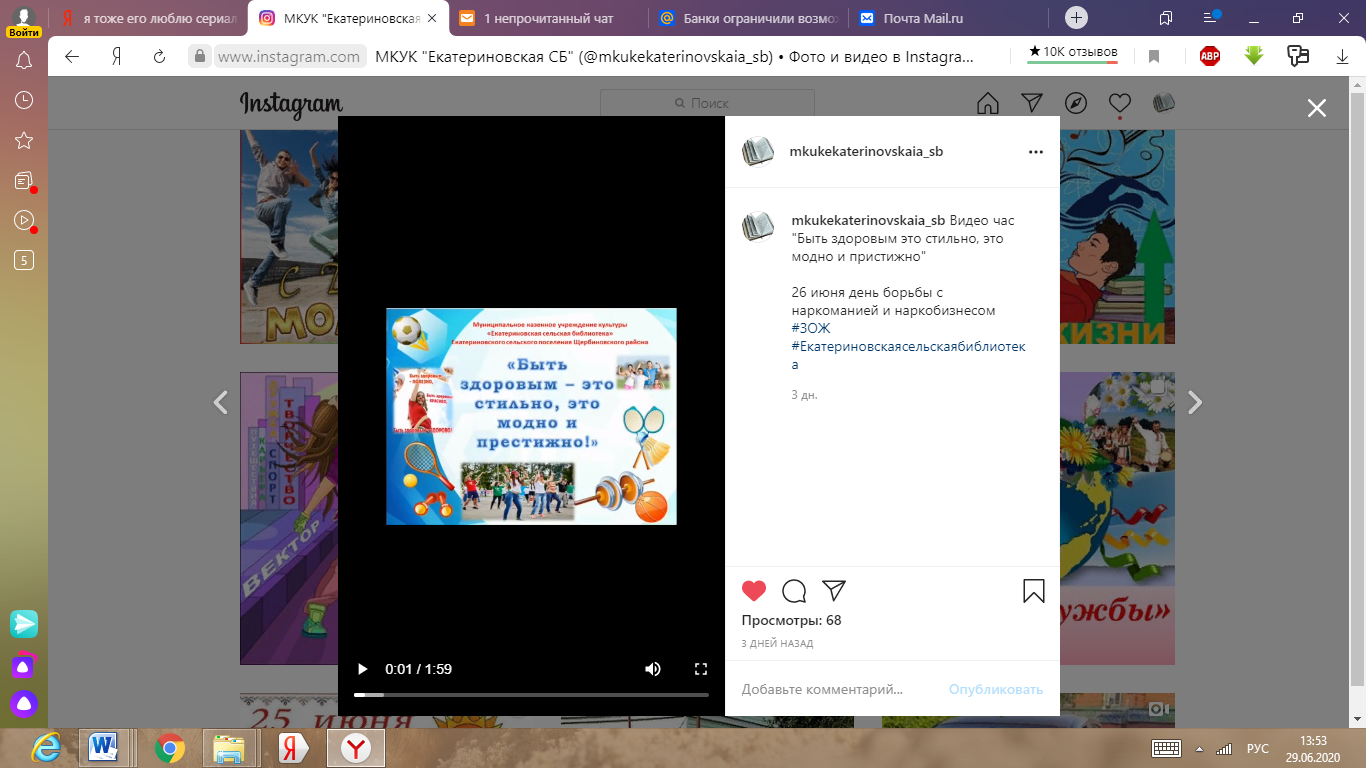 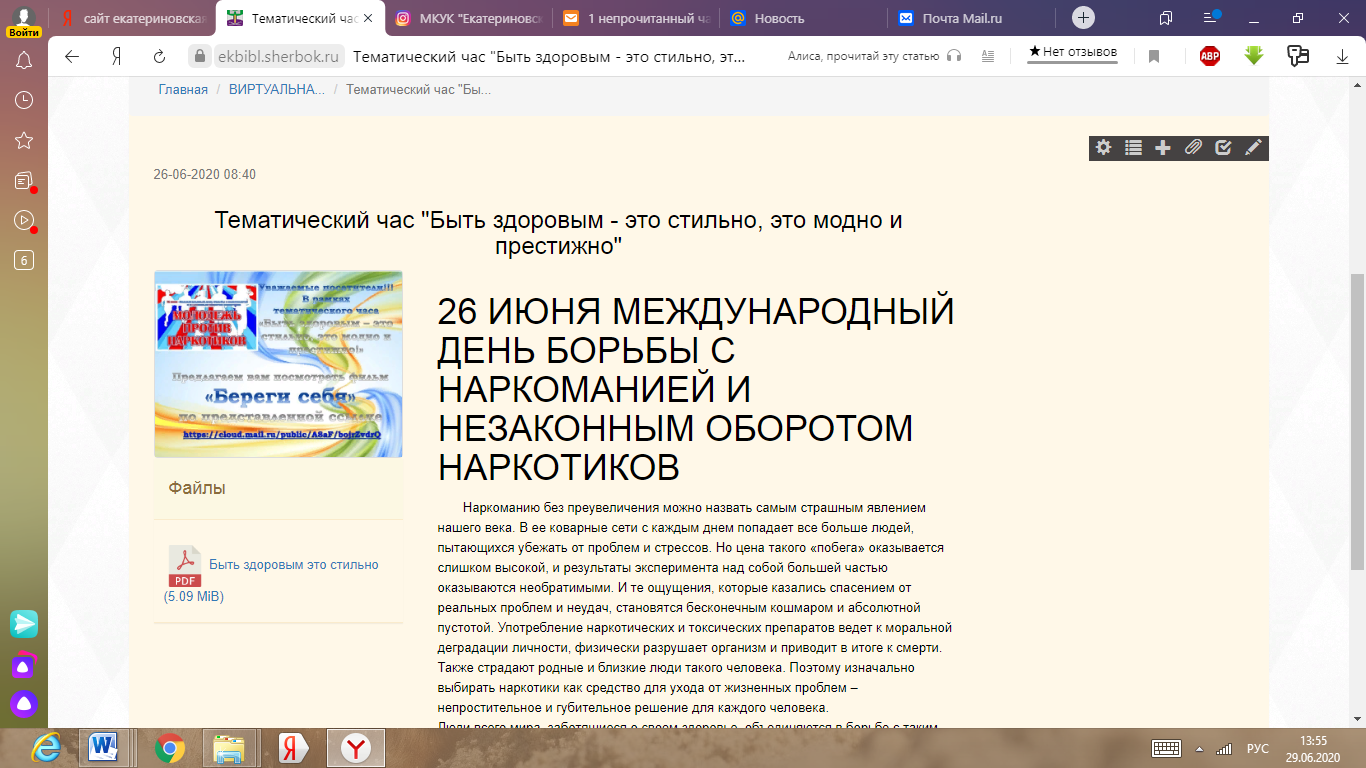 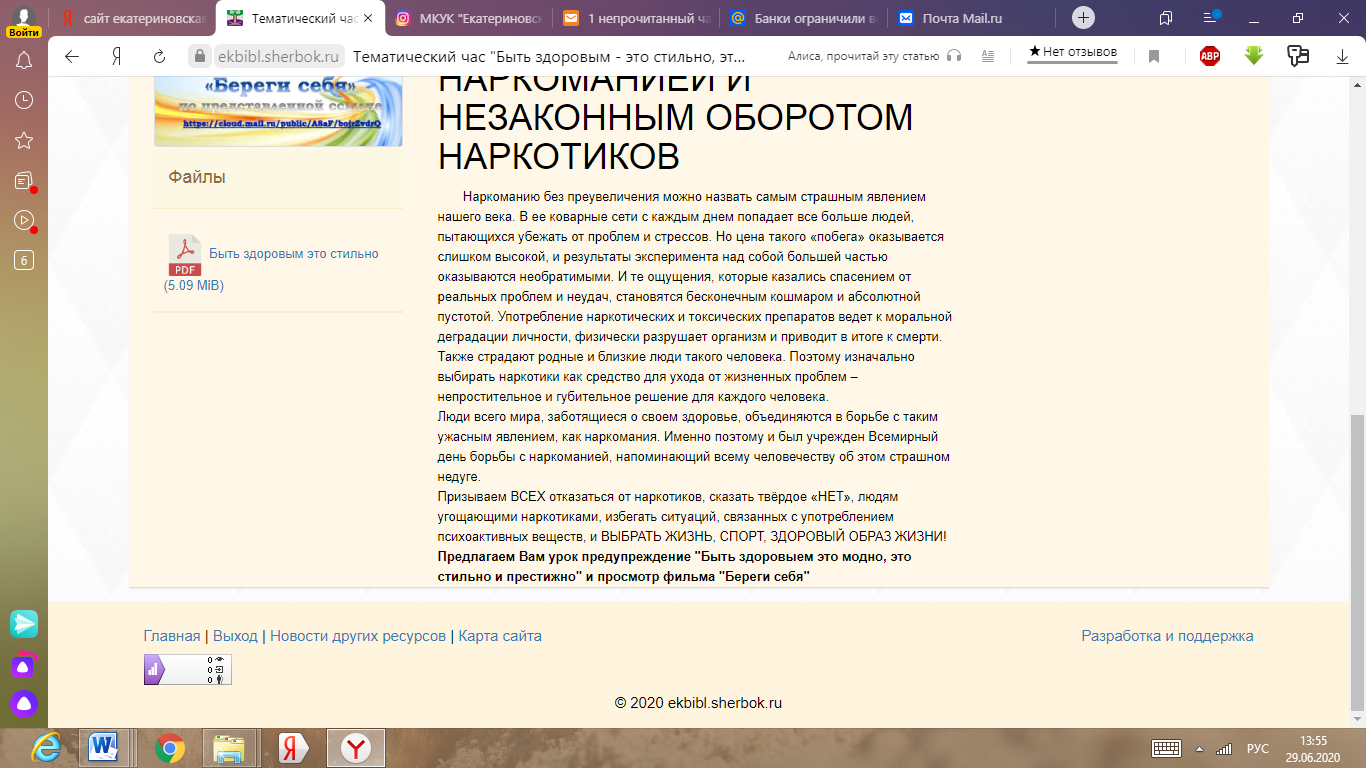 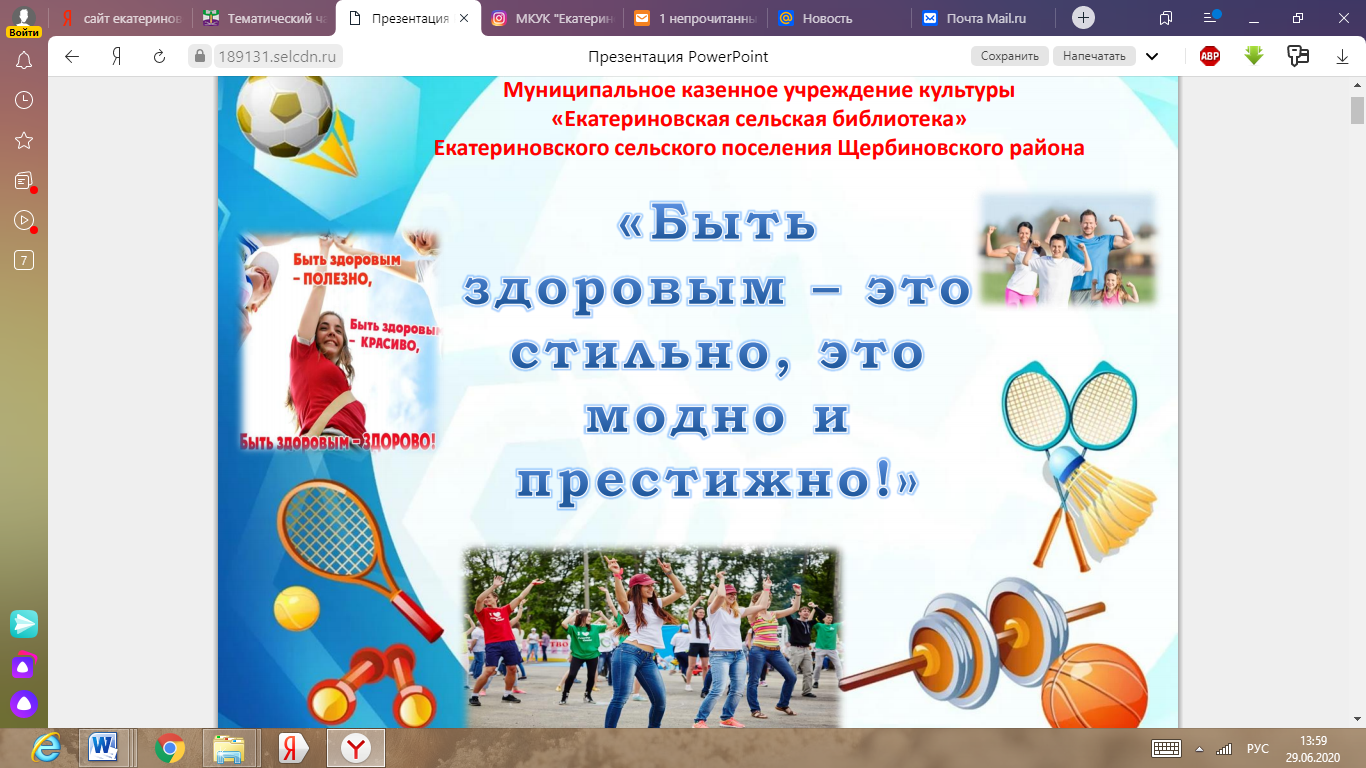 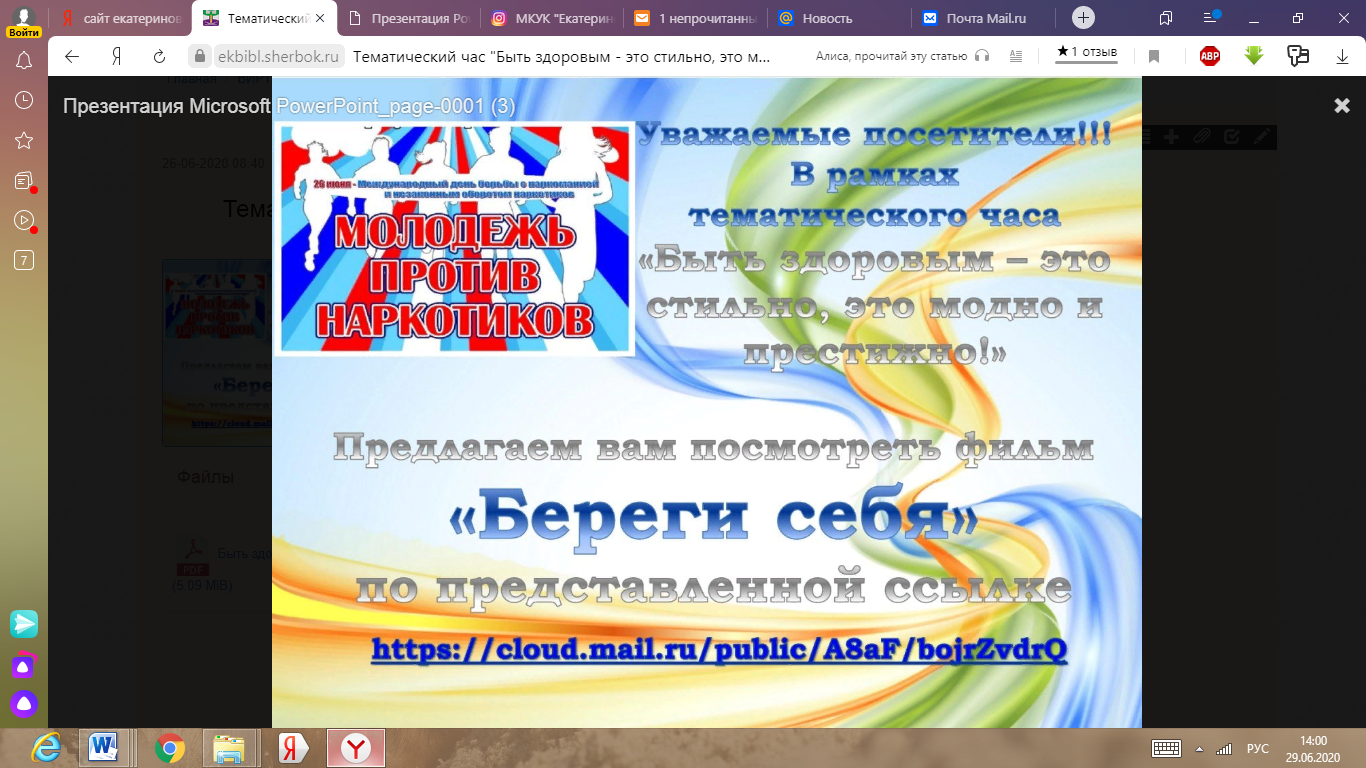 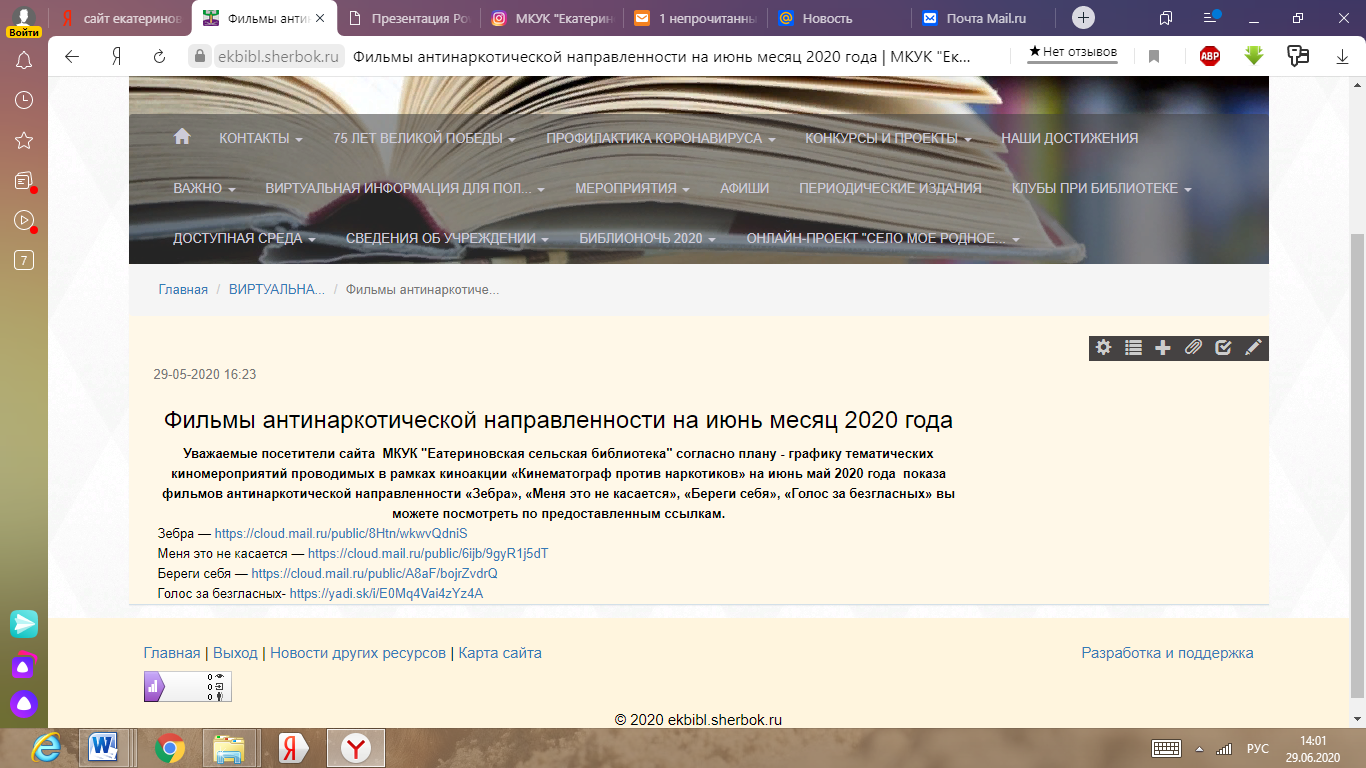 Игровая программа, флешмоб «Здоровые дети - здоровая нация!», посвященная Дню борьбы с наркоманией.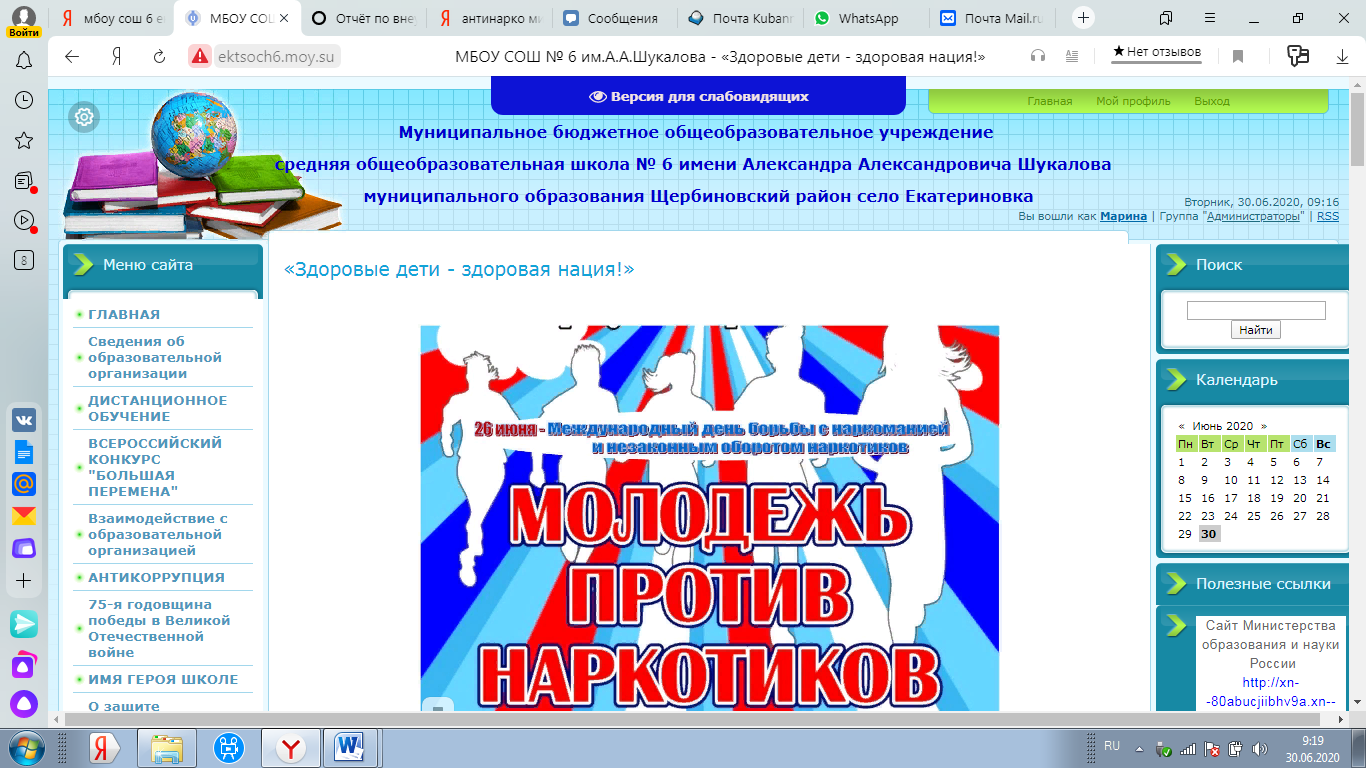 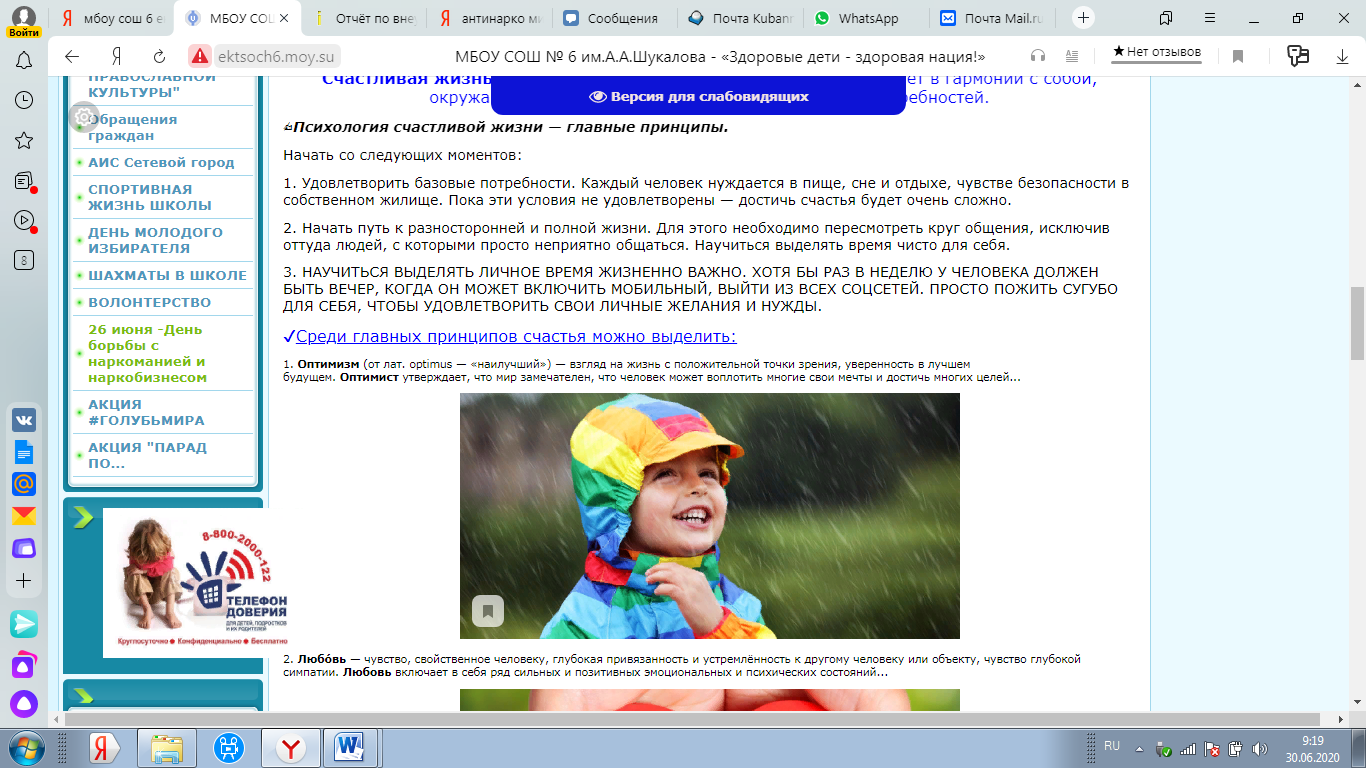 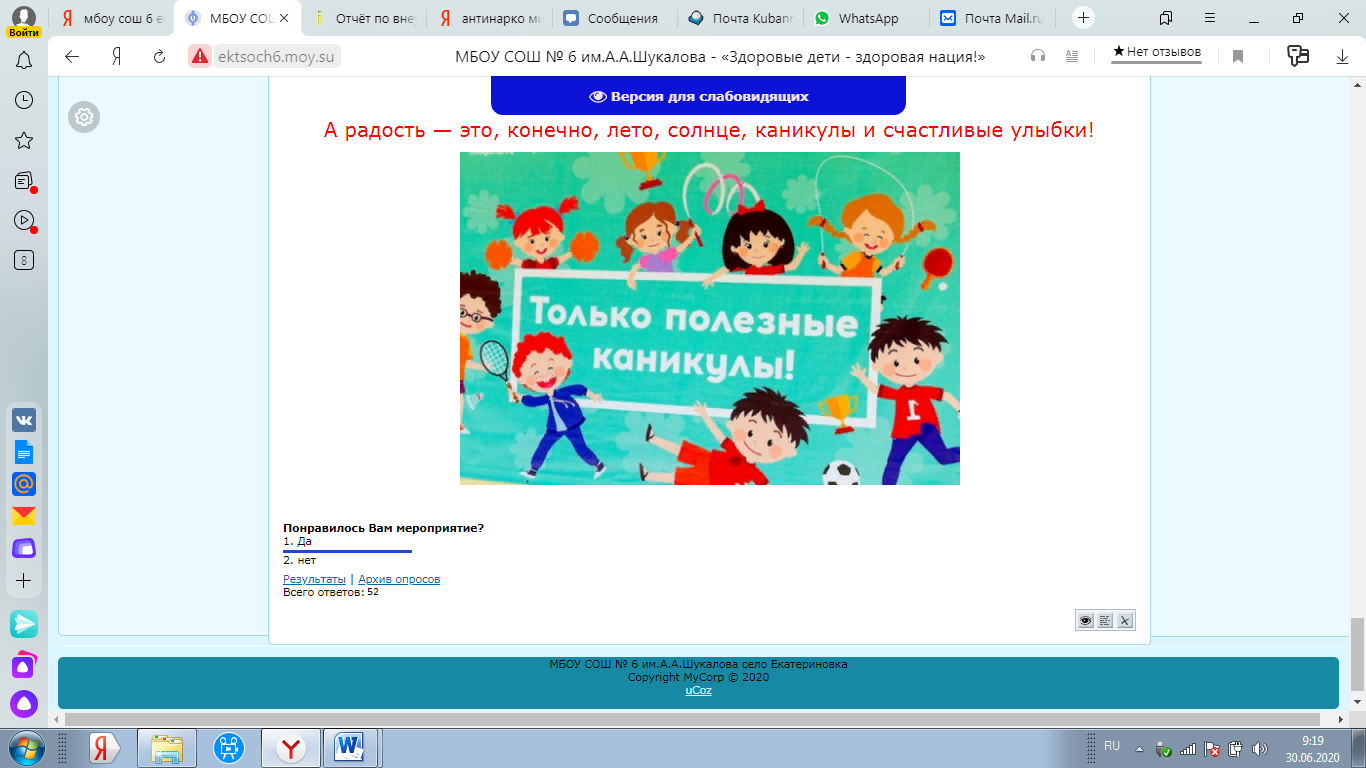 Отчет о проведенных мероприятиях, организованных в Екатериновском сельском поселении Щербиновского района в июне 2020 годаОтчет о проведенных мероприятиях, организованных в Екатериновском сельском поселении Щербиновского района в июне 2020 годаОтчет о проведенных мероприятиях, организованных в Екатериновском сельском поселении Щербиновского района в июне 2020 годаОтчет о проведенных мероприятиях, организованных в Екатериновском сельском поселении Щербиновского района в июне 2020 годаОтчет о проведенных мероприятиях, организованных в Екатериновском сельском поселении Щербиновского района в июне 2020 годаОтчет о проведенных мероприятиях, организованных в Екатериновском сельском поселении Щербиновского района в июне 2020 годаОтчет о проведенных мероприятиях, организованных в Екатериновском сельском поселении Щербиновского района в июне 2020 годаНаименование антинаркотического мероприятия, охват участниковПрименение средств технического обучения (Презентация, видеороликов, интернет –ресурс) популяризующих  здоровый образ жизни и занятия спортомФИО  специалистов (должность принявшего участите) в проведении мероприятияДата, время и место проведенного мероприятияФИО ответственного лица, контактный телефон Краткая характеристика проведенного мероприятия, оценка качестваСпортивно-игровая программа, флешмоб «Здоровые дети - здоровая нация!», посвященная Дню борьбы с наркоманией Просмотр видеоролика антинаркотической направленности «Спорт»50 человекВидеороликУчитель физичес-кой культуры Шпак Е.В. Басанцев В.В.26.06.202018:00-19:00 час.http://ektsoch6.moy.su/index/sportivno_igrovaja_programma_fleshmob_zdorovye_deti_zdorovaja_nacija/0-103https://minobr.krasnodar.ru/obrazovanie/vospitatelnaya-rabota/antinarko/videoroliki-0/МБОУ СОШ № 6им. А.А. Шукаловас. Екатериновка, ул. Калинина, 50Учитель физичес-кой культуры Шпак Е.В. Басанцев В.В.8(86151)3-84-32С целью пропаганды здорового образа жизни среди детей и подростков, расширения форм участия общественности, в том числе родительской, а также педагогических работников в профилактике различных форм девиантного поведения и распространения наркомании, а также создания системы информационно- пропагандистской работы по формированию здорового образа жизни, предупреждению детей в незаконное потребление и оборот наркотиков, проведено мероприятие в дистанционном режиме. Родители, педагоги и учащиеся перейдя по ссылке просмотрели видеоролики, изучили буклеты, прошли тест по ЗОЖУрок предупреждение   «Откажись от курения – выбери жизнь»Показ видеоролика антинаркотической направленности «Голос безгласных»129 просмотроввидеороликДиректорНастасий Н.В.26.06.202013:00 час.https://ok.ru/profile/169044033053/statuseshttps://ekbibl.sherbok.ru/item/406971#/https://www.instagram.com/mkukekaterinovskaia/https://ekbibl.sherbok.ru/item/390996#/МКУК «Екатериновская сельская библиотека» с. Екатериновка, пер. Советов, 22ДиректорНастасий Н.В.8(86151)3-83-9831 мая Всемирный день без табака, к этой дате проведен виртуальный урок предупреждение   «Откажись от курения – выбери жизнь».Мероприятие было посвящено предупреждению курения подростков, приведены  яркие примеры ущерба здоровью,  предложили альтернативу курению здоровый образ жизни.Всем подписчикам предложили просмотр видеоролика «Голос безгласных»Игра-викторина «К здоровью на перегонки», посвященный международному дню борьбы с наркоманией и незаконным оборотом наркотикойинтернет-ресурсХудожественный руководительКириленко О.С.26.06.202017:00 часОфициальный сайт https://ekatdomkul.sherbok.ru/item/419331Инстаграмhttps://www.instagram.com/p/CB5KC-6Ietq/https://www.instagram.com/p/CB5LPWaoaTC/МКУК «Екатериновский СДК» с. Екатериновка, ул. Торговая, 38Художественный руководительКириленко О.С.89284264439Проведена игра-викторина, из которой ребята узнали, что нужно для здоровья, чтобы быть бодрыми, веселыми и не болеть. Так же ребятам предложено разгадать загадки. Игра направлена на профилактику заболеваний, привлечения внимания к здоровому образу жизни, так как благодаря здоровому питанию, регулярной физической активности, поддержанию нормального веса тела и воздержанию от употребления табака можно предотвратить или отсрочить разные заболеванияПросмотр видеоролика антинаркотической направленности  «Губительная смесь» видеороликХудожественный руководительКириленко О.С.26.06.202017:30 час.Официальный сайт https://ekatdomkul.sherbok.ruМКУК «Екатериновский СДК» с. Екатериновка, ул. Торговая, 38Художественный руководительКириленко О.С.89284264439Фильм «Губительная смесь» (16+, 5 мин.) Формы поведения человека, употребляющего синтетические наркотики. Последствия потребления синтетических наркотиков (медицинские аспекты)